ПРОДОЛЖИТЕЛЬНОСТЬ ЭКЗАМЕНА:математика (профильный уровень), физика, литература, информатика и ИКТ,  биология,  — 3 ч. 55 мин.;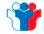 русский язык, химия — 3 ч. 30 мин;математика (базовый уровень), обществознание, география, история, китайский язык (письменно) — 3 ч.английский язык, французский язык, немецкий язык, испанский язык (письменно) — 3 ч. 10 мин;английский язык, французский язык, немецкий язык, испанский язык (говорение)- 17 мин.китайский язык (говорение) — 14 мин.Устройства, которыми разрешено пользоваться во время ЕГЭ:математика — линейка;физика — линейка, непрограммируемый калькулятор;химия — непрограммируемый калькулятор;география — линейка, транспортир, непрограммируемый калькулятор.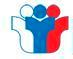 Участник с ограниченными возможностями здоровья имеет право на особые условия:увеличение продолжительности экзамена  на 1,5 часа;организацию питания и перерывов для проведения необходимых лечебных и профилактических мероприятий;беспрепятственный доступ участников в аудитории, туалетные и иные помещения, а также их пребывание в указанных помещениях (наличие пандусов, поручней, расширенных дверных проемов, лифтовНа экзамене используются специальные бланки!Во время экзамена запрещается:общаться друг с другом;свободно перемещаться по аудитории и ППЭ (без сопровождения);выносить экзаменационные материалы, черновики из аудитории;иметь при себе средства связи, электронно-вычислительную технику, фото, аудио, видеоаппаратуру, справочные материалы, письменные заметки и иные средства хранения и передачи информацииЛица, допустившие нарушение установленного порядка проведения ГИА, удаляются с экзамена!В случае выявления фактов нарушения Порядка, предоставляется право участия в ЕГЭ по учебным предметам, по которым было принято решение об аннулировании результатов, не ранее чем через год с года аннулирования результатов ЕГЭ.РЕЗУЛЬТАТЫ ЕГЭ.Результаты ЕГЭ можно узнать:в своей ОО — для обучающихся;в ППЭ — для выпускников прошлых лет, обучающихся СПО;на официальном портале ЕГЭ (ege.edu.ru)